                                    Washington State Student Services Commission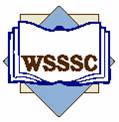 Spring 2019 Meeting1-3 May 2019Spokane & Spokane Falls Community Colleges(( Locations & Rooms Listed On Page 2 ))Zoom>>  https://pierce-college.zoom.us/j/484125244  <<AGENDA: Thursday, 2 MaySpokane Community College8:30am			Breakfast (Provided) …and Networking		Eat.Talk.Eat.Talk.     Eat.9:00-10:00am		Intros; Council & Liaison Reports		Liaise, people!Rosie at 9:30am10:00-10:45am	Dissecting the Workplan Together		Part I of V10:45-11:00am		Break						Break-dancing is appropriate.11:00am-11:45pm	Conference Planning 101			Just around the corner!11:45-12:30pm		Lunch (Provided)				No, really, it’s on me.12:30-2:00pm		Intersections: Equity, SEM, and GP		Part II of VKristi Wellington Baker	2:00-2:15pm		Break2:15-3:15pm		Engagement: Adult Reengagement	Engaging.			WSAC3:15-3:30pm		Where we are; Where we’re going		Part III of V			Pulling it all together: Workplan now and later…3:30-4:15pm		Workplan Breakout				Part IV of V4:15-4:30pm		Break & Transition Back to Full Group		Hurry back; I bet there’s food!4:30-5:15pm		Synthesizing: Workplan Committees	Part V of V5:15-5:30pm		Slate Vote & New Leadership		Out with the old…     NOTE: Please be sure to view the State Board Report Document PRIOR to the Meeting.AGENDA: Friday, 3 MaySpokane Falls Community College8:30am			Breakfast (Provided)				Fuel for your body…and your brain.9:00-10:15am		Legal Landscape with AAG			Derek Edwards10:15-11:45am	WSSSC Discussion Topics			(Possible Exec Session)			Topics			SBCTC Topics: Emerging & Requiring Input/Discussion 			WSSSC Conference: Part II			Joint Summer Meeting Info & Logistics			Commission Engagement: Opportunity & Expectations			Summer Council Leadership Meeting 			ctcLink & Guided Pathways Debrief ctcLink Sex/Gender Option StructureOAA Update11:59am		AdjournOther Meetings/EventsExecutive Committee Meeting(s)1 May		5:00pm		TBA (Near restaurant)	Executive Committee3 May		Noon-ish		If Necessary (TBD)		Executive CommitteeNWAC College Meeting 1 May		3:00-5:00pm 		TBA				All InterestedFood & Hospitality 1 May	 	6:00pm		Dinner (No Host)		All welcome					Mizuna Restaurant, 214 N Howard Street2 May		6:00pm		Dinner (No Host)		Where good convo happens.					Luigi’s Italian Restaurant, 245 W Main AvenueSorry, no Hospitality Suite for this meeting. 